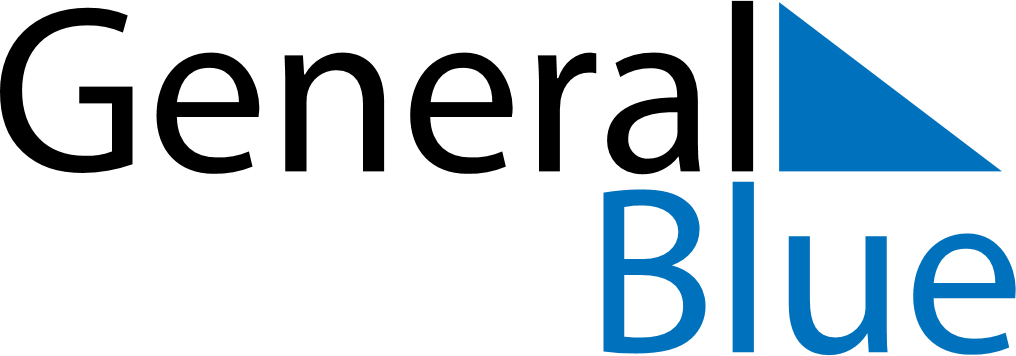 July 2030July 2030July 2030BelgiumBelgiumMondayTuesdayWednesdayThursdayFridaySaturdaySunday123456789101112131415161718192021National Holiday22232425262728293031